Onze route geeft U als fietser (of als wandelaar) de gelegenheid kennis te maken met het veenweide- gebied van de Krommenieër Woudpolder. Deze polder bestond van oudsher uit twee aparte polders, t.w. de Krommenieër Polder, ten zuiden van Krommeniedijk en de Woudpolder ten noorden ervan.De route is niet speciaal aangegeven en kan in beide richtingen worden gevolgd,  deze beschrijving is voor de route linksom. Totale lengte van onze tocht is 20 km.Waarschuwing:De route gaat gedeeltelijk door de bebouwing van Krommenie en van Krommeniedijk, maar ook over smalle dijkjes. Geniet dus van het fietsen,  maar pas wel op!Uw route:De route begint bij de brug over de Nauernasevaart, bij ANWB fietsknooppunt  90.Ga Krommenie in (de Padlaan) en steek de Zuiderhoofdstraat over, volg de Badhuislaan.Ga aan het einde van de Badhuislaan rechtsaf.Volg de Weverstraat, de Eikelaan,Aan het einde van Eikelaan rechtsaf, de Waterjuffer. Hier begint aan de linkerhand het fraaie uitzicht over de Krommenieërpolder.Over de brug linksaf, naar de Uitweg.Via de Uitweg naar knooppunt 86,Bij knooppunt 86 gaan we rechtsaf naar knooppunt 87, bij het pontje Molletjesveer.Bij knooppunt  87 linksaf richting de molen en het Zwaansmeerpad. We volgende nu even langeafstandsfietsroute “Lf7” tot knooppunt  84 in Uitgeest .          Links ligt eerst de Krommenieërpolder (Gemeente Zaanstad). Na het passeren van de molen de Woudaap komt U bij de Woudpolder (gemeente Uitgeest). De molen de Woudaap (vernoemd naar een vogel die vroeger in de polder voorkwam) en het gemaal van de Uitwaterende Sluizen zorgen voor de juiste waterstand in de hele Krommenieër Woudpolder.Er zijn verschillende waterniveaus in de polder te onderscheiden, het polderniveau wordt bepaald door  het Hoog Heemraadschap, maar tussen de percelen bepalen de boeren zelf de waterstand.Rechts van ons vinden we de Nauernasche Vaart, aangelegd om het water, dat uit de droogmakerij de Schermer werd gepompt, afgevoerd kon worden naar het IJ, dat nog in open verbinding stond met de zuiderzee. Het industrieterrein Molletjesveer aan de overkant is niet zo’n fraai gezicht.Nadat we het sluisje bij de molen zijn we gepasseerd en over de ophaalbrug zijn gegaan, gaan we met het fietspad langs de vaart en daarna met de bocht naar links mee langs de Markervaart. Aan de overzijde van het water is de Tapsloot, het einde van de Zaan, met de brug bij Knollendam.    Bij de “Boerensluis”, die duidelijk niet meer te gebruiken is, vinden we  een “Rustpunt”, dat gedurende het hele jaar geopend is.Aan de linkerzijde van het fietspad is nog steeds ons uitzicht over de Woudpolder. Een waterrijk weidevogel- gebied. Afhankelijk van het seizoen kunnen we vogels, zoals de grutto, wulp, kluut, lepelaar, grote zilverreiger, kiekendief, buizerd en havik te zien krijgen.
De verbinding van de Markervaart naar het Uitgeestermeer heet de Stierop. Hier hebben de scouts, net tegenover Marken Binnen hun kampeerboerderij.Aan de overzijde van de Stierop ligt de Westwoudpolder, gemeente Castricum.De Stierop gaat over in het  Uitgeestermeer, na de bocht naar links zien we aan de overzijde het eiland van de “Onderlinge” met de starttoren voor watersportwedstrijden.De verbinding van de Crommenije met het meer is afgesloten met een dijk, waar, via de rolletjes, kleine schepen overgezet kunnen worden.De Crommenije was eens een belangrijk vaarwater voor de verbinding tussen het Ye en het Alkmaarder- meer. Door verlanding, na het afsluiten met een dam met een sluis bij Busch en Dam, is het water te ondiep geworden, dat werd het einde van Krommeniedijk als “zeehaven”.Na een aantal bochten komen we bij knooppunt 84, waar we links afslaan richting knooppunt 85. We zijn nu in de gemeente Uitgeest.    Bij het fort bij Krommeniedijk (knooppunt 85) gaan we linksaf, de Crommenije over en daarna rechts af richting de Westdijk. Links is de Krommenieërpolder weer in het zicht, het water rechts heet de Noorderham.Na het volkstuincomplex wordt de Westdijk een fietspad.Bij de duiker aan het einde van de Glennstraat kan gekozen worden om terug te gaan Krommenie in of om nog door te gaan over het fietspad tot aan het einde bij de Militaireweg.Links is de toren van de kerk in Krommenie te zien, daar loopt de weg langs naar het begin van de route, knooppunt 90. Rechtdoor op de Westdijk kom je bij de Procincialeweg, met de mogelijkheid naar knooppunt 38 in Assendelft te gaan.Optie:Als de hele tocht te ver voor U is kunt U ook bij knooppunt 86 linksaf te slaan, in plaats van naar knooppunt 87 te gaan. U gaat dan door Krommeniedijk.  Deze route is 10 km lang!Na de kerk rechtdoor naar de Westdijk, langs de volkstuinen tot het einde van het fietspad. Ga de brug over en linksaf via de Militaireweg en de Heiligeweg terug naar het centrum van Krommenie.Wij hopen dat u hebt genoten van onze mooie polder.Ook u kunt helpen om de polder mooi te houden, word donateur, kijk op onze site voor meer informatie: http://www.stichtingkrommenieerwoudpolder.nl/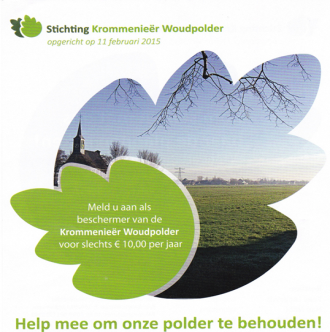 Fietsroute Krommenieër WoudpolderAangeboden door de Stichting Krommenieër Woudpolder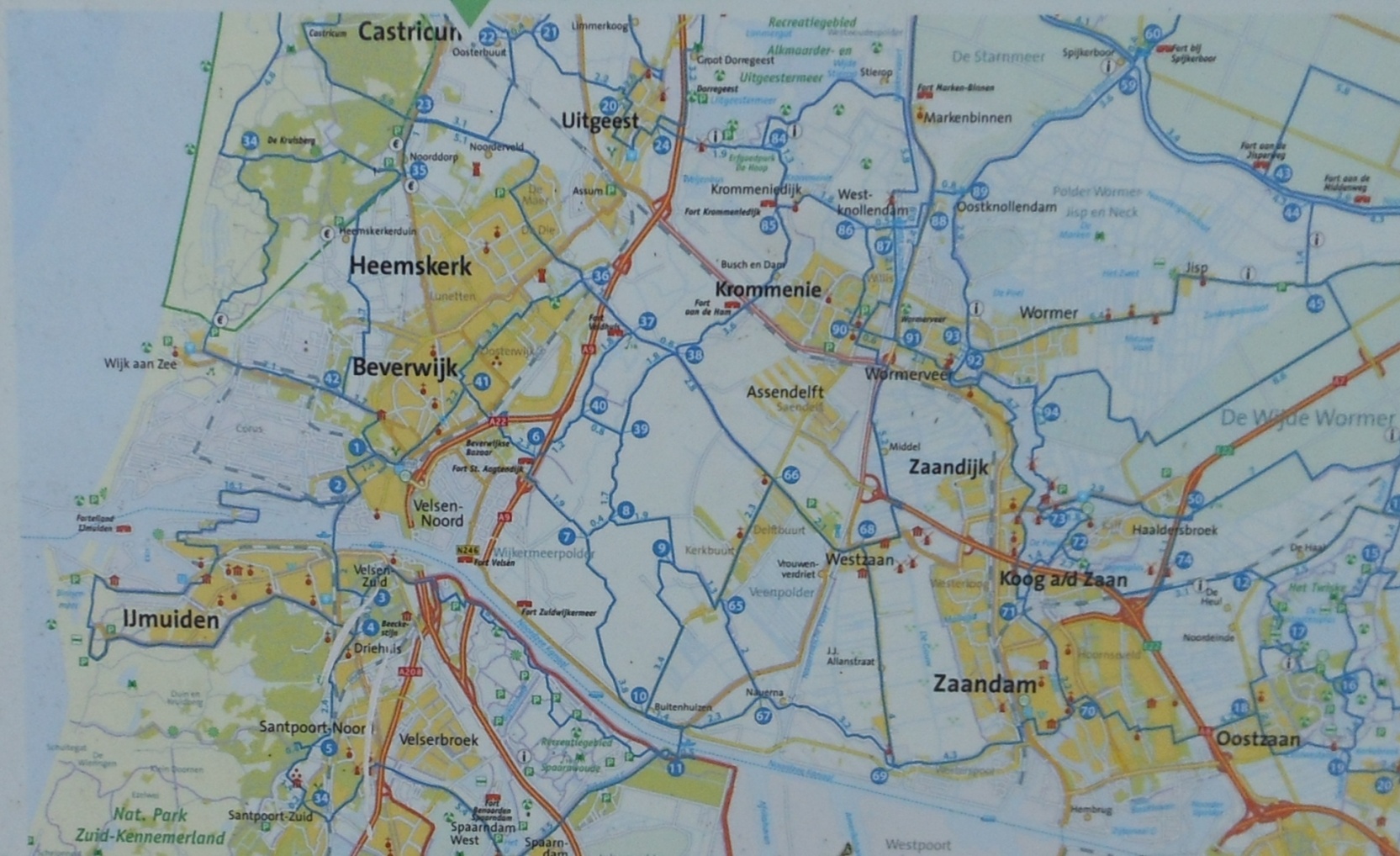 